8 شب پوکت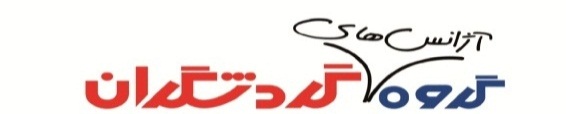 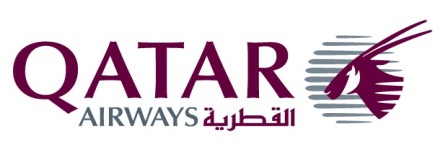 17 مرداد به 25 مرداد8 شب پوکت17 مرداد به 25 مرداد8 شب پوکت17 مرداد به 25 مرداد8 شب پوکت17 مرداد به 25 مرداد8 شب پوکت17 مرداد به 25 مرداد8 شب پوکت17 مرداد به 25 مردادکودک بدون تختکودک با تختاتاق یک تختهاتاق دو تخته هرنفردرجههتل36800003850000424000039000003*BEL AIR37600003970000448000040400003*+ART PATONG RESIDENCE37800004010000454000040700003*DAYS INN37800004000000454000040700003*AMATA PATONG37900004030000460000041000003*ASPIRA PRIME39900004050000467000041300003*TONY RESORT3800000NA467000041300003*IBIS PATONG38500004100000472000041800004*/3*AIM PATONG / ASHLEE PLAZA38600004130000478000042200004*ARAYA BEACH PATONG /SHANYA BEACH RESORT /ANDAKIRA38700004160000484000042500004*HYTON LEELAVADEE / SLEEP WITH ME38800004160000490000042800004*ASHLEE HEIGHT39100004240000503000043400004*BEST WESTERN / ROYAL PARADISE39200004260000509000043700004*ASHLEE HUB39400004320000521000044300004*+HYATT PLACE39500004340000528000044700004*DEEVANA PLAZA39800004400000540000045300004*ANDAMAN EMBRACE39900004420000546000045600004*RAMADA DEEVANA40100004480000559000046200004*PATONG MERLIN / DUANGJITT RESORT &SPA41200004600000575000047500005*FISHERMAN HARBOUR41300004630000581000047800005*SWISSOTEL PATONG40800004640000596000048100004*+THE KEE RESORT4080000NA596000048100004*/4*+NOVOTEL VINTAGE PARK /THE KEE RESORT40900004660000603000048400004*PHUKET GRACE LAND / NOVOTEL PHUKET RESORT42000004790000619000049700005*CREST RESORT42100004820000625000050000005*THAVORN BEACH VILLAGE42400004870000638000050600005*MILLENNIUM PATONG42700004950000656000051600005*DIAMOND CLIFF/GRAND MERCURE PATONG43100005030000675000052500005*WYNDHAM GRAND KALIM43300005080000687000053100005*KALIMA RESORT4390000NA719000054700005*+HYATT REGENCY44700005400000762000056900005*AVISTA HIDEAWAY43900005220000719000054700005+MARRIOT PHUKET MERLIN44100005410000777000057100004*+AMARI PHUKET45900005690000831000060300005*LEMERIDIEN PHUKET560000080000001374000087500006*BANYAN TREE PHUKETخدمات تور: بلیط رفت و برگشت با پرواز قطرایرویز از شیراز در مسیر شیراز/ دوحه  /بانکوک/ دوحه  / شیراز -اقامت با صبحانه- پرواز داخلی بین بانکوک و پوکت و بالعکس- ویزا-یک گشت شهری– ترانسفر فرودگاهی و راهنمای فارسی- یک عدد سیم کارت برای هر اتاق- بیمه مسافرتیمدارک لازم جهت ویزا : پاسپورت با 7 ماه اعتبار از تاریخ سفر – دو قطعه عکس 4*3 رنگی زمینه سفید – کپی شناسنامه و کارت ملی- پرینت حساب بانکی گردش یک ماهه آخر با حداقل مانده 5 میلیون تومانخدمات تور: بلیط رفت و برگشت با پرواز قطرایرویز از شیراز در مسیر شیراز/ دوحه  /بانکوک/ دوحه  / شیراز -اقامت با صبحانه- پرواز داخلی بین بانکوک و پوکت و بالعکس- ویزا-یک گشت شهری– ترانسفر فرودگاهی و راهنمای فارسی- یک عدد سیم کارت برای هر اتاق- بیمه مسافرتیمدارک لازم جهت ویزا : پاسپورت با 7 ماه اعتبار از تاریخ سفر – دو قطعه عکس 4*3 رنگی زمینه سفید – کپی شناسنامه و کارت ملی- پرینت حساب بانکی گردش یک ماهه آخر با حداقل مانده 5 میلیون تومانخدمات تور: بلیط رفت و برگشت با پرواز قطرایرویز از شیراز در مسیر شیراز/ دوحه  /بانکوک/ دوحه  / شیراز -اقامت با صبحانه- پرواز داخلی بین بانکوک و پوکت و بالعکس- ویزا-یک گشت شهری– ترانسفر فرودگاهی و راهنمای فارسی- یک عدد سیم کارت برای هر اتاق- بیمه مسافرتیمدارک لازم جهت ویزا : پاسپورت با 7 ماه اعتبار از تاریخ سفر – دو قطعه عکس 4*3 رنگی زمینه سفید – کپی شناسنامه و کارت ملی- پرینت حساب بانکی گردش یک ماهه آخر با حداقل مانده 5 میلیون تومانخدمات تور: بلیط رفت و برگشت با پرواز قطرایرویز از شیراز در مسیر شیراز/ دوحه  /بانکوک/ دوحه  / شیراز -اقامت با صبحانه- پرواز داخلی بین بانکوک و پوکت و بالعکس- ویزا-یک گشت شهری– ترانسفر فرودگاهی و راهنمای فارسی- یک عدد سیم کارت برای هر اتاق- بیمه مسافرتیمدارک لازم جهت ویزا : پاسپورت با 7 ماه اعتبار از تاریخ سفر – دو قطعه عکس 4*3 رنگی زمینه سفید – کپی شناسنامه و کارت ملی- پرینت حساب بانکی گردش یک ماهه آخر با حداقل مانده 5 میلیون تومانخدمات تور: بلیط رفت و برگشت با پرواز قطرایرویز از شیراز در مسیر شیراز/ دوحه  /بانکوک/ دوحه  / شیراز -اقامت با صبحانه- پرواز داخلی بین بانکوک و پوکت و بالعکس- ویزا-یک گشت شهری– ترانسفر فرودگاهی و راهنمای فارسی- یک عدد سیم کارت برای هر اتاق- بیمه مسافرتیمدارک لازم جهت ویزا : پاسپورت با 7 ماه اعتبار از تاریخ سفر – دو قطعه عکس 4*3 رنگی زمینه سفید – کپی شناسنامه و کارت ملی- پرینت حساب بانکی گردش یک ماهه آخر با حداقل مانده 5 میلیون تومانخدمات تور: بلیط رفت و برگشت با پرواز قطرایرویز از شیراز در مسیر شیراز/ دوحه  /بانکوک/ دوحه  / شیراز -اقامت با صبحانه- پرواز داخلی بین بانکوک و پوکت و بالعکس- ویزا-یک گشت شهری– ترانسفر فرودگاهی و راهنمای فارسی- یک عدد سیم کارت برای هر اتاق- بیمه مسافرتیمدارک لازم جهت ویزا : پاسپورت با 7 ماه اعتبار از تاریخ سفر – دو قطعه عکس 4*3 رنگی زمینه سفید – کپی شناسنامه و کارت ملی- پرینت حساب بانکی گردش یک ماهه آخر با حداقل مانده 5 میلیون تومانآدرس دفتر شماره دو : شیراز – خیابان فرهنگ شهر تلفکس : 36257505آدرس دفتر شماره دو : شیراز – خیابان فرهنگ شهر تلفکس : 36257505آدرس دفتر شماره دو : شیراز – خیابان فرهنگ شهر تلفکس : 36257505آدرس دفتر شماره دو : شیراز – خیابان فرهنگ شهر تلفکس : 36257505آدرس دفتر شماره دو : شیراز – خیابان فرهنگ شهر تلفکس : 36257505آدرس دفتر شماره دو : شیراز – خیابان فرهنگ شهر تلفکس : 36257505